UNIVERSIDADE FEDERAL DO ESPÍRITO SANTO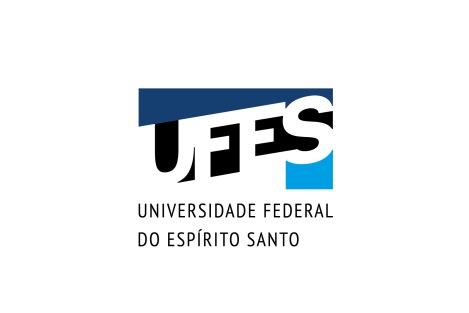 CENTRO DE CIÊNCIAS DA SAÚDEDEPARTAMENTO DE CLÍNICA ODONTOLÓGICAINFORMATIVOPROCESSO SELETIVO PARA CONTRATAÇÃO DE PROFESSOR VOLUNTÁRIO PARA O SEMESTRE LETIVO 2017/1DISCIPLINAS: PERIODONTIA I (ODO 11999) E PERIODONTIA II (ODO 12289)Número de vagas: 01 (uma) vaga para a disciplina Periodontia I (ODO 11999) e 01 (uma) vaga para a disciplina Periodontia II (ODO 12289).Grande área do conhecimento: Ciências da Saúde (CNPq 4.00.00.00‐1).Área: Odontologia (CNPq 4.02.00.00-0).Subárea: Periodontia (CNPq 4.02.05.00-2).Regime de trabalho: 02 horas práticas para a disciplina Periodontia I (ODO 11999) e 04 horas práticas para a disciplina Periodontia II (ODO 12289).Titulação mínima exigida: Mestrado em Clínica Odontológica ou Odontologia com área de concentração ou linha de pesquisa em Periodontia ou Mestrado em Ciências da Saúde com ênfase em Odontologia.Natureza do processo seletivo: Prova de aptidão didática e prova de títulos.Comissão de seleção: Prof. Alfredo Feitosa (Presidente), Prof.ª Ana Maria Martins Gomes (1º Membro) e Prof.ª Elâine Cristina Vargas Dadalto (2º Membro).Data para inscrição: 02 a 10 de março de 2017.Inscrições: Secretaria do Departamento de Clínica Odontológica, das 9 às 12h e das 13 às 14h. Telefone: 3335‐7228.Provável data, horário e local para realização do concurso: 16 de março de 2017 às 9:00h, no Pavilhão didático do curso de Odontologia.Bibliografia: LINDHE, Jan; LANG, Niklaus P.; KARRING, Thorkild. Periodontologia Clínica e Implantologia. 5ª Ed. Blackweel Munksgaard, 2008.	Periodontia I ODO 11999: Terapia Não Cirúrgica (Capítulo 37).Periodontia II ODO 12289: Exame de Pacientes com Doenças Periodontais (Capítulo 26).